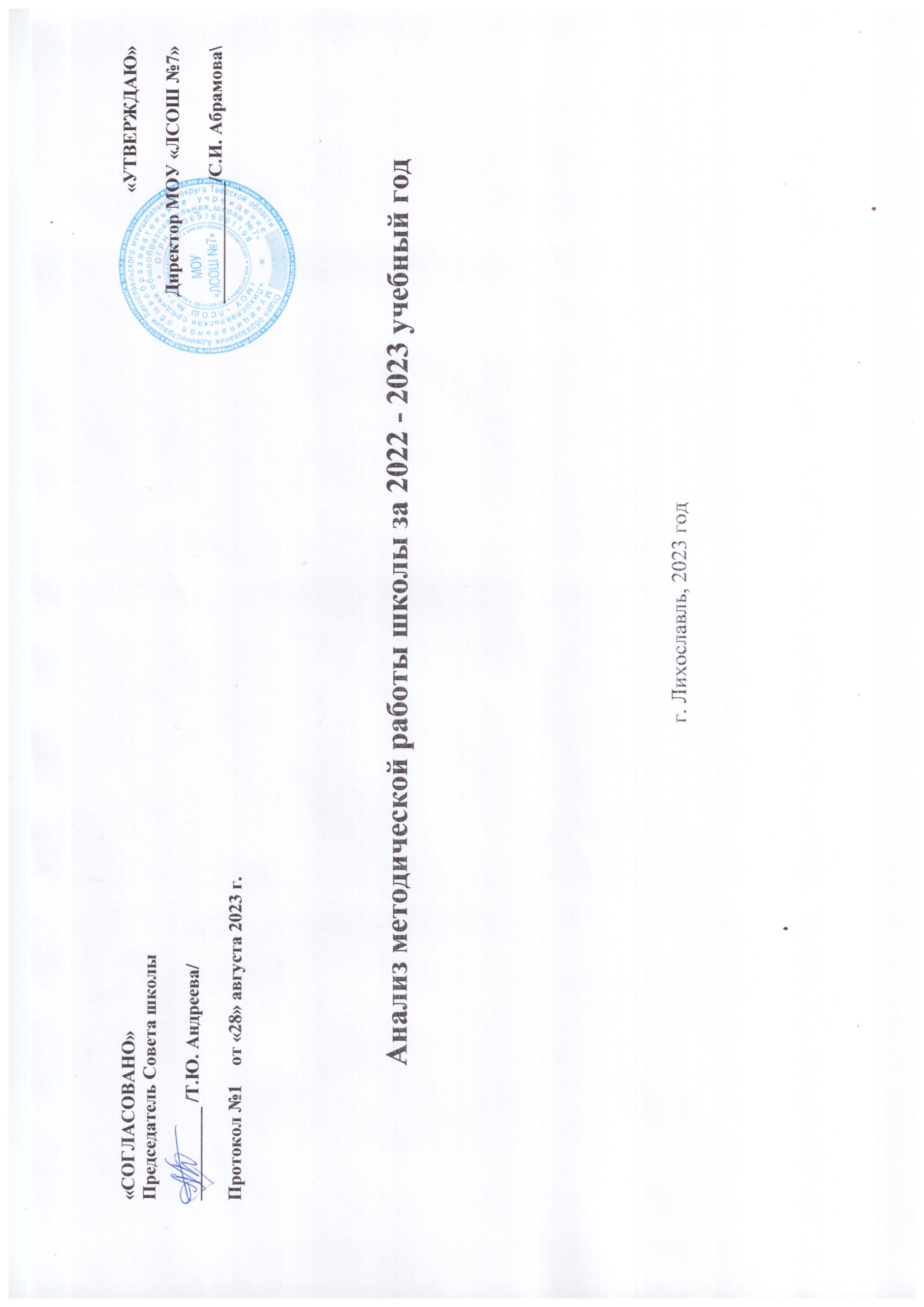  Анализ методической работы школы за 2022-2023 учебный годЦель: определение уровня результативности методической работы, объективная оценка итогов, определение целей и задач на 2023-2024 учебный год. Задачи: проанализировать состояние методической работы в школе;выявить проблемы, снижающие уровень продуктивности методической работы;определить возможные пути и средства решения обозначенных проблем;сформулировать цели и задачи на 2023-2024 учебный год. Единая методическая тема МОУ «ЛСОШ № 7»  - «Повышение эффективности образовательной деятельности через применение современных подходов, непрерывное совершенствование профессионального уровня  и педагогического мастерства учителя»Основная проблема: формирование профессиональных компетенций педагогического коллектива и применение новых педагогических технологий для повышения качества и эффективности образования, развития обучающихся в условиях реализации ФГОСЦЕЛЬ: совершенствование системы повышения квалификации и профессиональной компетенции педагогов, стимулирование и поддержка педагогических работников школы, повышение качества образования и разностороннее развитие личности учащихся, повышение престижа образовательного учреждения.ЗАДАЧИ:-создавать оптимальные условия (правовые и организационные) для повышения образовательного уровня педагогических работников по квалификации с учетом современных требований (нормативно-правовой базы ФГОС НОО, ООО,СОО),-совершенствовать учебно-методическое и информационно-техническое обеспечение образовательной деятельности с учетом современных тенденций развития образования в условиях реализации учебных предметов естественно- научной и технологической направленностей Центра «Точка роста»,-совершенствовать управленческую компетенцию руководителей образовательного  учреждения,-постоянно работать над повышением мотивации педагогов в росте профессионального мастерства, в получении современных знаний,-развивать культурно-образовательную среду в школе, открытую всем субъектам педагогической деятельности, направленную на обеспечение высокого уровня образовательной деятельности,-обеспечивать рост профессиональной компетентности  педагогов школы в ходе работы учителей по темам самообразования с целью ориентации на развитие мотивации обучения, способностей и возможностей каждого учащегося, на раскрытие его личностного, интеллектуального и творческого потенциала,-создавать единую систему урочной и внеурочной деятельности учителей и учащихся, направленную на разностороннее развитие личности участников образовательных отношений,-осуществлять в системе психолого-педагогическую поддержку слабоуспевающих учащихся,-расширять сферу использования информационных технологий, создавать условия для раннего раскрытия интересов и склонностей  учащихся к научно-исследовательской деятельности, для освоения учащимися исследовательских, проектировочных и экспериментальных умений,-организовать и проводить мероприятия в рамках социальных практик среднего   общего образования,-организовать готовность всех педагогов работать в системе дистанционного обучения, применять дистанционные технологии и электронные образовательные ресурсы на случай, если будет объявлен режим самоизоляции или карантин.Управление методической работойЗадачи: обеспечение контроля и анализа результатов исполнения плана методической работыВ 2022-23 учебном году проведены педагогические советы согласно плану работы.               30 августа 2022 года в школе прошел педагогический совет «Достижения, проблемы, приоритеты и результаты образовательной деятельности школы в новом учебном году», на котором рассматривались вопросы :1.Анализ работы по итогам 2021-22 учебного года.2.Реализация образовательной политики школы в условиях совершенствования оценки качества образования и реализации естественно-научного направления Центра «Точка роста»3.Утверждение плана работы школы на 2022-23 учебный год.              24 ноября 2022 года  в школе прошёл Методический день по теме «Использование результатов оценочных процедур для повышения качества образования». Были проведены открытые уроки по методическим объединениям учителей. В начальной школе урок чтения во 2А классе провела Тормозова О.Ю.. Это был обобщающий урок, на котором учащиеся не только вспоминали прочитанные произведения, их основное содержание, авторов, но и учились оценивать свою работу, работу других учащихся. Богатый дидактический материал, интересные задания дали возможность каждому ребёнку проявить инициативу, поработать индивидуально, парами, в группах. Учителя методического объединения гуманитарного цикла посетили урок истории в 8А классе Сусловой О.А. по теме «Период правления Екатерины II». В рамках темы Методического дня на данном уроке были представлены разные формы работы для повышения объективности оценивания знаний и умений учащихся.  Учителя предметов естественнонаучного цикла посетили урок физики в 7Б классе, который провела Чернышова Е.Ю.. Это был практический урок по определению плотности веществ. Ребята слаженно работали по группам, выполняли практические задания по алгоритму, делали выводы, аргументированно оценивали свою деятельность.
              Методический день продолжился педагогическим советом по теме «Использование оценочных процедур для повышения качества образовательных результатов», где красной нитью проходила мысль об объективности, критериальности и систематичности оценивания. В прениях по обсуждению основного доклада выступили представители школьных методических объединений:-Петрова Ю.А. поделилась опытом работы по оценке достижения планируемых результатов при реализации ФГОС начального общего образования при без отметочном обучении (1 класс). -также были представлены интересные приёмы работы с учащимися для формирования самооценки. Любимова Е.А. рассказала об использовании оценочных процедур на уроках русского языка и литературы. -о формах и методах оценки образовательных результатов обучающихся рассказала Абрамова С.И.. Она вынесла на обсуждение вопрос  об основных принципах деятельности учителя при оценивании, а также поделилась опытом формирующего и итогового оценивания. 
-школьным психологом Смирновой Е.М., в преддверии педсовета, был проведен опрос учеников 6-х и 8-х классов на предмет школьной оценки. Ребята отвечали на вопросы «Зачем нужна оценка в школе?», «Почему ученик получает хорошую или плохую отметку?» и другие. Также школьники порассуждали на тему «Хотелось бы тебе учиться без оценок?», и даже предложили несколько советов учителю, чтобы помочь ему в выставлении оценок. Отрадно видеть, что ученики видят свои промахи и в большинстве случаев понимают причины успехов  и неудач.   -Грязных В.С. представила учителям ЦОС «Моя школа». Это единый доступ к образовательным сервисам и цифровым учебным материалам для учеников, родителей и учителей
                По итогам педсовета было вынесено соответствующее решение. Как отметили педагоги, методический день прошёл качественно и продуктивно. Такие мероприятия в нашей школе проходят регулярно, так как являются одной из форм повышения квалификации педагогических работников, профессионального совершенствования учителя.22  марта  2023 года прошел педагогический совет «Формы работы школы по социальной адаптации и успешности обучающихся в современном обществе. Методы и приемы организации ситуации успеха как одно из направлений социализации обучающихся. Профориентация в школе»18 мая 2023 года прошел педагогический совет «Итоги года», на котором рассматривались следующие  вопросы:Выпускная (итоговая) аттестация (утверждение, выбор экзаменов, расписание экзаменов)Промежуточная аттестация учащихся.Допуск обучающихся 9,11 классов к государственной (итоговой) аттестации.  Перевод учащихся 1-8,10 классов.Педагогический совет прошел в штатном режиме. Все учащиеся 9 и 11 классов допущены к выпускным экзаменам, учащиеся 1-8, 10 классов переведены на следующий учебный год Деятельность  методического совета школыЦель: рассмотрение предложений по наиболее важным проблемам содержания и методики преподавания,-обеспечение методической поддержки педагогов по повышению качества образования,-реализация задач методической работы на текущий учебный год.Задачи:-научно-методическое обеспечение реализации ФГОС НОО, ООО, СОО. Создание необходимых условий для внедрения инноваций в УВП, реализации образовательной программы, программы школы. Вооружение педагогов школы  наиболее эффективным способам организации УВП, анализа, экспертизы педагогической деятельности и деятельности учащихся в соответствии с современными требованиями к уровню обученности, воспитанности.-повышение профессиональной компетентности педагогов в соответствии с требованиями  профессионального стандарта. Обеспечение оптимального уровня квалификации педагогических кадров, необходимого для успешного развития школы.-приведение в систему работы учителей-предметников по темам самообразования.-пополнение информационного педагогического школьного банка данных о педагогическом опыте, обобщение и изучение опыта работы коллег. Содействие распространению передового педагогического опыта.-обеспечение методического сопровождения работы с молодыми специалистами и вновь прибывшими педагогами-совершенствование системы мониторинга и диагностики успешности образования, уровня профессиональной компетентности и методической подготовки педагогов. Осуществление диагностики педагогических затруднений педагогов, оказание им своевременной методической поддержки,-осуществление координации действий методических объединений по различным инновационным явлениям,-развитие и совершенствование системы работы и поддержки одаренных учащихся.Основные направления работы методического совета   на 2022-23 учебный год.В  течение всего учебного года велась координация деятельности методических объединений в школе, разрабатывались  основные направления методической работы школы; обеспечивалось методическое сопровождение программ, разработка  учебных, научно-методических и дидактических материалов.Систематически проводились   консультации для сотрудников школы по проблемам совершенствования профессионального мастерства, методике проведения различных видов занятий и их учебно-методического  и материально-технического обеспечения «Точки роста».Так же велась работа по выявлению, обобщению и распространению положительного педагогического опыта творчески работающих учителей, внедрение в учебный процесс современных учебно-методических и дидактических материалов и программного обеспечения автоматизированных систем обучения, систем информационного обеспечения для проведения учебных занятий  внедрение их в учебный процесс.Проведено 5  заседаний методического совета школы, на которых решались текущие вопросы по организации учебно-воспитательного процесса и его методическому обеспечению.Структура методической службы Председатель – Николаева Наталья Николаевна зам. директора по УВРЧлены Методического советаАбрамова Светлана Ивановна – директор школыНиколаева Наталья Викторовна – заместитель директора по ВРЧернышова Елена Юрьевна – руководитель МО учителей естественно-научного цикла.Любимова Елена Анатольевна - руководитель МО учителей гуманитарного цикла. Петрова Юлия Анатольевна – руководитель МО учителей начальных классовМетодические объединения учителейАнализ работы ШМО   учителей естественно-научного циклаМетодическая тема: «Способы формирования УУД в рамках реализации ФГОС».Цель работы:1.Совершенствование уровня педагогического мастерства в области учебного предмета и методики его преподавания, как на уроке, так и во внеурочной деятельности.Задачи:1.  Продолжить освоение передовых педагогических технологий.2. Повышать мастерство педагогов путём самообразования, курсов повышения квалификации.3. Изучать и полнее использовать современные информационные технологии.4 .Совершенствовать технологии работы с одарёнными и слабыми детьми.Для решения поставленных задач спланировано и проведено 4 заседания ШМО:1.Организационное: утверждение рабочих программ, программ элективов и кружков, программ для учащихся с ОВЗ.2.Организация и проведение олимпиад, результативность, проблемы подготовки и заинтересованности учащихся. Работа с одарёнными учащимися.Организация подготовки к ЕГЭ и ОГЭ. Работа элективных курсов.3.Организация и проведение внеклассных мероприятий по предметам. Работа со слабыми учащимися. Участие в декаде наук.4.Анализ успеваемости и методы её повышения. Системы мер по предупреждению неуспеваемости и пробелов в знаниях учащихся.       На заседаниях МО также обсуждались и другие вопросы, связанные с темами по самообразованию, с темами педсоветов и методических дней.  На заседаниях проходил обмен опытом работы, педагогическими находками, методическими разработками, изучались нормативные документы, обсуждались интересные публикации.      В течение года учителя вели элективные курсы, кружки, работали над темами по самообразованию, участвовали в работе жюри районных олимпиад и конкурсах.Внеклассная работа по информатике.Участие в Школьном, Муниципальном и Региональном этапах ВОШ; Участие во Всероссийских Уроках цифры: «Быстрая разработка приложений», «Квантовый мир: как устроен квантовый компьютер», «Цифровое искусство: музыка и IT», «Исследование кибератак», «Разработка игр», «Искусственный интеллект в образовании»;Участие в муниципальном конкурсе «Компьютерная фантазия»;Олимпиада по информатике на «Сириус» ( 5 чел.)Внеклассная работа по Финансовой грамотности.Участие в Олимпиаде по финансовой грамотности на портале Учи.ру – 38 уч. из7аб (15 дипломов победителей)Урок игра по финансовой грамотности «Финансовые ребусы» (портал dni-fg.ru)Финансовые состязания – региональный уровень ( 35 чел. Из 7аб, 8а)Внеклассная работа по математике:Участие в школьном, муниципальном и региональном этапах ВОШ; На неделе наук «Весёлая математика» в 5, 8аб турнир;Олимпиады на «Учи.ру» 7аб, «Лига эрудитов»Яндекс учебник «Я люблю математику» 5, 7аб, 8аб.Внеклассная работа по биологии и географии:«Тайны природы» игра по биологии в п. Калашниково, 6 класс«Азимут» игра в п.Калашниково по географии 6 классКонкурс «Навигаторы детства» диплом победителяИгра «Тайны природы» в школе на коммунарских сборахУчастие в Школьном, Муниципальном и Региональном этапах ВОШ; Внеклассная работа  по физике и химииУчастие в школьном, муниципальном и региональном этапах ВОШ; На неделе наук «Занимательная химия», «Занимательная физика» 8-7 кл.Участие в конференции «Открытие» Победители.7 кл Муниципальная краеведческая интернет-игра «Тверская земля-земля истоков».                          Внеклассная работа по физической культуреКросс нацииМини футбол, баскетбол, пионербол – муниципальные соревнования.Лыжня РоссииКубок Главы округа по волейболу «Серебряный мяч», Чудо шашки, «Белая ладья» - муниципальные соревнования.Легкоатлетический кросс, эстафета в маеГТО 12-13 лет, ГТО 15-16 летПрезидентские соревнования, стрельба – муниципальные соревнованияШкольный пионерболАнализ работы ШМО учителей гуманитарного цикла.Методическая тема ШМО в 2022-2023 учебном году – «Совершенствование работы учителей гуманитарного цикла в условиях реализации федерального государственного образовательного стандарта третьего поколения»  Основная цель работы ШМО по данному направлению заключается в повышении эффективности образовательного процесса через применение современных подходов к организации образовательной деятельности, непрерывное совершенствование профессионального уровня и педагогического мастерства учителя для реализации ФГОС третьего поколения; удовлетворение образовательных запросов обучающихся и их родителей.Перед педагогами гуманитарного цикла стояли следующие задачи:1.Обеспечить новое качество образования, соответствующее ФГОС. 2.Повышать профессиональный уровень учителей, их методическое развитие и совершенствование.3.Обеспечить условия для профессионального совершенствования педагогов и реализации их педагогического потенциала и мастерства. 4.Создать условия для самореализации всех участников образовательного процесса через раскрытие их творческого потенциала и участие в инновационной деятельности. 5.Продолжить работу по внедрению методики проектной деятельности обучающихся.        Как показала работа, члены школьного методического объединения приложили максимум усилий для реализации поставленных в 2022-2023 учебном году цели и задач. В течение учебного года деятельность ШМО учителей гуманитарного цикла носила творческий  характер, отличалась стремлением проводить занятия методического объединения с целью совершенствования  профессиональной  подготовки и методического мастерства  педагогов, обогащения практического опыта учителей – предметников. Роль  методической  работы  возрастает  в современных условиях в связи с необходимостью использовать новые методики, приемы, технологии обучения.       Поставленные перед  педагогами  задачи решались через совершенствование методики  проведения уроков,  индивидуальной и групповой работы со слабоуспевающими и одаренными  учащимися, коррекции  знаний  учащихся на основе диагностической деятельности учителя, развитие способностей и природных  задатков учащихся, ознакомления учителей с новой  педагогической  и методической литературой. Анализ работы по повышению квалификации педагогов, аттестации.В системе велась работа по методическим темам:Темы для самообразования, выбранные педагогами ШМО, свидетельствуют о том, что учителя понимают всю важность задач, стоящих перед ними. В формулировках проблем, решаемых учителями гуманитарного цикла, видятся новые подходы к образовательной деятельности. Отчёт в изучении данных тем нашёл своё отражение в выступлениях на ШМО (Воробьёва В.М., Мазаева М.И., Балакшина Т.Ю.), методических советах (Смирнова Е.М. Любимова Е.А.) семинаре директоров (Любимова Е.А.) и открытых уроках, данных для учителей школы (Суслова О.А.) и на межмуниципальном семинаре (Воронич А.А., Смирнова Е.М.). Главным в работе учителя считают заинтересовать ребят предметом,  помочь им раскрыться, проявить себя творчески, дать ученикам свободно развиваться.В течение учебного года  учителя-предметники повышали свою квалификацию также и через организацию  взаимопосещений  уроков.Результативность  посещений: повышение  профессионального  и методического  мастерства членов ШМО, пополнение банка методических идей стимул для дальнейшего профессионального роста, повышение рейтинга учителя.Микроклимат в ШМО благоприятный. Таким образом, анализируя итоги работы текущего года, можно сделать выводы, что  учителя ШМО имели возможность для реализации подготовки и переподготовки  педагогических кадров. В течение учебного года школьным методическим объединением  было проведено 5 заседаний и рассмотрены следующие вопросы:1.Планирование и организация методической работы  на 2022 - 2023 учебный год.            2.Результаты ВПР и ГИА- 2022. Проблемы и пути решения проблем. Реализация обновленных ФГОС            3.Современный урок как условие выхода на новые образовательные результаты в ходе реализации стандартов третьего поколения.             4.Развитие УУД и формирование компетенций обучающихся в области использования ИКТ технологий, учебно-исследовательской                и проектной деятельности в ходе внедрения обновленных ФГОС в 5 классе, а также реализации основной образовательной                    программы на всех уровнях обучения.   5.Подведение итогов работы ШМО учителей гуманитарного цикла за 2022-2023 учебный год. Планирование работы ШМО.Мероприятия, проведённые учителями ШМОБиблиотечный урок «Борьба с терроризмом» -  8 классы, Воробьёва В.М., районная библиотека -сентябрьДиктант «на засыпку» – Международный день распространения грамотности– Воробьева В.М., Любимова Е.А.- 5-11 классы – сентябрьДень воинской славы России. День победы русских полков во главе с великим князем Дмитрием Донским над монголо-татарскими войсками в Куликовской битве (1380)–7- 11 класс, Суслова О.А. –сентябрьМероприятие, посвящённое выходу сборника стихов «Любите жизнь» Иванова С.С. - 11 класс – Воробьёва В.М., районная библиотека - сентябрьСравнительный анализ результатов техники чтения пятиклассников  – Смирнова Е.М. – сентябрь и май24 октября – День Организации Объединенных Наций – Смирнова Е.М. – 7-8 классыПроведение входных и итоговых контрольных работ по предметам  - учителя – предметники – в течение годаПодготовка и проведение школьных олимпиад по предметам. Участие в районных олимпиадах.  - учителя – предметники – сентябрь-октябрь. Международный день школьных библиотек - 21октября - Суслова О.А.- 1 классУчастие в Православном походе – 5 класс – Любимова Е.А. – сентябрь19 октября — День Царскосельского лицея (В этот день в 1811 году открылся Императорский   Царскосельский лицей)- 5-8 классы - Воробьева В.М., Любимова Е.А.Конкурс сочинений о маме - к Дню матери - 5-11 классы - Воробьева В.М., Любимова Е.А. - ноябрьПоездка в Москву, посещение Третьяковской галереи и Парка Зарядье – Воробьёва В.М., Любимова Е.А. 5-11 классы – ноябрьУрок «День воинской славы» - день проведения военного парада на Красной площади (1941)– 7-11 классы - Суслова О.А. – ноябрьВикторина, посвященная 355 -летию со дня рождения английского писателя Джонатана Свифта (1667–1745)– 9-11 классы -- Воронич А. А., Мазаева М.И. –ноябрьУчастие в конкурсе «Рождественское чудо», «Рождественский подарок»  -  Любимова Е.А., Балакшина Т.Ю. –декабрьДень Конституции Российской Федерации – 7-11 классы Смирнова Е.М., Суслова О.А. – декабрь16 декабря встреча с  агитбригадой «Мы с молодостью рядом». Литературно-музыкальную композицию, посвящённую 100-летию образования СССР. – 8 классы – Суслова О.А., районная библиотекаПисьма солдатам  - 7-10 классы - Воробьева В.М., Любимова Е.А - в течение года Единый классный час «Блокада Ленинграда. 900 дней в тылу врага» - 5-11 классы – Суслова О.А. – январьМероприятие по лингвострановедению – 5 класс – Мазаева М.И. - январь85 лет со дня рождения поэта, актёра Владимира Семёновича Высоцкого (1938–1980) - 9-11 классы -– Воробьева В.М., Любимова Е.А. –январьУрок мужества «Подвиг А.Т.Севастьянова» - 5-8 классы - Смирнова Е.М. –февраль14 февраля – Международный день книгодарения – Суслова О.А.Участие в конференции, посвящённой Сталинградской и Ржевской битвам – 10-11 классы – Суслова О.А. - февральКонкурс чтецов Всемирный день поэзии– 5-11 классы - Воробьева В.М., Любимова Е.А., Смирнова Е.М – мартУчастие в районном этапе конкурса «Живая классика»– Любимова Е.А. - мартУчастие в кустовой и районной научной конференции –Любимова Е.А. - март Проведение пробных экзаменационных работ - 9, 11 классы.– учителя-предметники – мартДень православной книги – 5 классы - Любимова Е.А. – апрель115 лет со дня рождения русского и писателя Бориса Николаевича Полевого (1908–1981) – 7-8 классы -  Смирнова Е.М  - апрельВикторина, посвященная Международному дню памятников и скульптур -5-11 классы– Смирнова Е.М., Суслова О.А. - апрель  Внеурочное мероприятие по литературе "Час поэзии военных лет" -7-11 классы - Воробьёва В.М., Любимова Е.А. – майПоездка в Этнографический парк «Этномир» - 5-10 классы – Воробьёва В.М., Любимова Е.А. – майМероприятие, посвящённое  100-летию со дня рождения Расула Гамзатова -5-10 классы – Воробьёва В.М., Любимова Е.А. – майУрок-игра «Своя игра по английскому языку» - 6 классы – Мазаева М.И. – майПосещение спектаклей в Лихославльском ДК и поездка в театр в Вышний Волочёк –8-11 классы - Воробьёва В.М., Любимова Е.А - в течение годаАнализ работы МО учителей начальных классов  за 2022-2023 учебный год.Тема работы МО: «Создание условий для получения качественного образования учащихся с различными образовательными потребностями»Цель работы МО: совершенствование педагогического мастерства в условиях ФГОС, путём внедрения в воспитательно - образовательную деятельность современных образовательных технологий.В этом учебном году состоялось 5 заседаний МО по темам:1.Итоги работы ШМО в 2021 - 22 году. Планирование работы на 2022 - 2023 учебный год.2.Итоги I четверти. Организация и проведение школьных олимпиад по математике, русскому языку 3 – 4 классы. Организация олимпиады «Наше наследие» школьного и муниципального тура 1-4 классы. Составление положения об участии в Неделе наук в школе.3.Анализ работы ШМО за I полугодие. Результаты итоговых контрольных работ по русскому языку и математике в 1-4 классах, результаты техники чтения. Подготовка и проведение спортивного праздника «Папа, мама, я – спортивная семья».                          4.Итоги III четверти. Разработка Положения о проведении мониторинга учащихся 4 класса.5.Анализ работы ШМО за учебный год. Итоги учебного года. Перспективный план на следующий учебный год.Повышение педагогического мастерства  Обобщение опыта    В преддверии учебного года на РМО Гусева Е.Г. выступила перед коллегами с докладом «Развитие творческого потенциала младших школьников в рамках реализации ФГОС». Также в этом учебном году на РМО выступили с докладом Тормозова О.Ю. «Работа с тренажёром по формированию функциональной грамотности младших школьников», Парамонова Р.А. «Формирование элементов финансовой грамотности», Петрова Ю.А. «Развитие функциональной грамотности младших школьников на уроках математики», Гусева Е.Г. «Организация внеурочной деятельности младших школьников в рамках реализации ФГОС».   Также Парамонова Р.А. и Гусева Е.Г. участвовали в муниципальном конкурсе профессионального мастерства методических разработок внеклассных мероприятий по общеобразовательным предметам «Предметная  игротека», где заняли соответственно 2 и 1 места. Парамонова Р.А. участвовала в муниципальном конкурсе профессионального мастерства педагогов «Мой лучший урок» и в областном конкурсе «"Мое педагогическое кредо", где стала призёром. Гусева Е.Г. приняла участие в межмуниципальном конкурсе творчества «Горы, степи и моря-это все моя земля», взрослая категория и заняла 1 место. Внеклассная работа по предмету       В течение учебного года ученики начальной школы активно принимали участие в различных муниципальных конкурсах, соревнованиях, олимпиадах, играх, выставках, эстафетах, таких как: «Компьютерная фантазия», «ЮИД», «Рождественский подарок», «Ёлочная игрушка», «Безопасное колесо», «С папой не соскучишься», «Ученик года 2023», «Голоса войны». Поучаствовали в командных эстафетах: легкоатлетической эстафете Победы, «Весенний гром», ««Весёлые старты», «Кросс наций», «День снега», «Весенняя лыжня».  Много рисунков и творческих работ были отправлены на конкурсы: «Человек, подаривший мне жизнь», "Я маму люблю больше всех на свете", "Мы сохраним нашу Землю», "Моя безопасность на железной дороге", «День государственного герба России», «Наши защитники», «Пожарная безопасность», "Светлый праздник Пасхи", "Есть такая профессия-Родину защищать!", "Рисуем Победу", "Декоративный валенок", «Герои нашей страны», "Дорога к звездам", "Мы сохраним планету", «Православие на Тверской земле», «Кирилло-Мефодиевские чтения». Во всех конкурсах есть победители и призёры. В региональных конкурсах наши ребята тоже принимали участие.  Это конкурсы рисунков «Время первых», "Космические миры", "Горы, степи и моря-это все моя земля". VII Региональный этап Всероссийского конкурса исследовательских работ и творческих проектов младших школьников "Я - исследователь", «Финансовые состязания», Урок цифры, I региональная олимпиада по ОПК "От Пасхи до Пасхи", здесь тоже есть победители и призёры. Участвовали наши дети в выставках, организованных в храме: «Рождественское чудо», «Пасхальное чудо». Учащиеся младших классов приняли участие в муниципальной научно-практической конференции «Открытие» и базовой «Шаг в науку», где заняли призовые места. Учащиеся 3-4 классов принимали участие в школьных и районных олимпиадах по математике, русскому языку. Среди них есть призёры. Ученики 1-4 классов участвовали в интернет-олимпиадах «Наше наследие», «Учи.ру», «Лисёнок». В течение учебного года учащиеся посещали мероприятия в районной библиотеке, краеведческом музее, РЦКиД.. Учителя организовывали поездки в Москву (океанариум, экскурсия на ВВЦ, музей «Умный город»), в Торжок (музей Пушкина, мастер-класс по изготовлению бургеров и пиццы), в д. Сергеевку Тверской области на Оленью ферму, в Клин на фабрику ёлочных игрушек, в Тверь в кукольный театр. В течение учебного года учащиеся посещали мероприятия в городской библиотеке, Лихославльском карельском национальном музее, в «Кукольном доме», РЦКиД.. Посещали спектакли «Тео-театральный капитан», «Как Дед Мороз чуть Новый год не проспал», «Морозко».                                                                                                                                              Учителями МО начальных классов были организованы различные мероприятия. Начальные классы участвовали в Неделе начальной школы. В рамках этой недели провели конкурс каллиграфии, «Свою игру» по окружающему миру (2а и 2б классы), «Свою игру» по математике (4а и 4б классы), 3 класс посетил районную библиотеку и принял участие в КВН по сказке Э. Успенского «Вниз по волшебной реке». 1 класс, с пришедшими в гости дошколятами, прошли квест по станциям «Кинотеатр», «БуМир», «Математическая тропинка», «Лесная».  К новогоднему празднику были изготовлены различные поделки на конкурсы «Рождественский подарок», «Рождественское чудо», «Ёлочная игрушка». 2 февраля провели традиционный спортивный праздник «Папа, мама, я – спортивная семья» с участием семей будущих первоклассников. Праздник прошёл весело, дружно, непринуждённо. Все получили массу положительных эмоций, заряд бодрости, прекрасное настроение. 20 февраля прошёл конкурс «А ну-ка, мальчики!». Всем ребятам понравился конкурс. Были необычные задания, вопросы, состязания. Мальчики активно участвовали, а девочки – болели за свой класс. В 4 классах прошли выпускные вечера. Все классы принимали участие в общешкольных, муниципальных мероприятиях, проводились единые классные часы, Разговоры о важном, беседы по профилактике правонарушений, по ПДД, регулярные инструктажи по пожарной и другим безопасностям. Были организованы встречи с инспекторами ПДН, БДД.Информационно-методическое обеспечение профессиональной деятельности педагогов.Задача: обеспечить методическую поддержку  деятельности педагогов по совершенствованию качества образования через освоение современных технологий в обучении, воспитании, развитии обучающихся.В данном направлении деятельности разработаны рабочие и адаптированные программы для детей с ОВЗ в соответствии с требованиями ФГОС, организована работа над индивидуальными проектами в соответствии с требованиями ФГОС.  В этом учебном году на базе нашей школы создана стажировочная площадка по вопросам введения обновлённых ФГОС начального и основного общего образования (Приказ Министерства образования Тверской области № 836-ПК от 22.08.2022г.). В рамках деятельности стажировочной площадки в школе прошёл ряд мероприятий: методический семинар по анализу проведённой диагностики сформированности функциональной грамотности учеников 2 - 9 классов, педагогический совет на тему «Технологические основы формирования функциональной грамотности обучающихся», были проведены открытые уроки, на которых педагоги делились своими методическими находками по данной проблеме.                   30 сентября 2022 года в соответствии с планом-графиком работы стажировочной площадки по вопросам введения ФГОС НОО и ФГОС ООО состоялся обучающий семинар по теме «Работа учителя в онлайн сервисе «Конструктор рабочих программ». На семинаре присутствовали  те педагоги, которые начнут работать по обновлённым ФГОС НОО и ФГОС ООО в 2023-2024 учебном году. Заместитель директора по УВР Николаева Н.Н. представила алгоритм разработки рабочих программ на портале https://edsoo.ru/. Педагоги имели возможность на практике применить полученные знания: прошли авторизацию, локализовали школу и классы, создали  пробную версию рабочей программы.                  В соответствии с планом-графиком работы стажировочной площадки по вопросам введения ФГОС НОО и ФГОС ООО в МОУ «ЛСОШ № 7» 31 октября  2022 года был проведён семинар-практикум на тему «Анализ содержания и методического аппарата УМК по учебным предметам с точки зрения требования примерных рабочих программ».Представители школьных методических объединений в группах проанализировали отдельные УМК на соответствие содержанию примерных рабочих программ, а также провели анализ учебных заданий (методического аппарата УМК) по выбранной теме, распределения учебных заданий по видам формируемых метапредметных результатов и универсальных учебных действий.                              27 декабря 2022 года в школе состоялся методический семинар по теме «Мобильное электронное образование» (МЭО) - экосистема цифровых образовательных ресурсов для непрерывного обучения и развития». В школу приехали специалисты регионального представительства «Мобильного электронного образования» Тверской области Моторнова Ирина Александровна, менеджер, Кузьмин Кирилл Борисович, старший специалист. Педагоги школ района подробнее познакомились со структурой платформы МЭО, её методическими возможностями. МЭО-школа – это каталог учебных онлайн материалов, который дает единый бесплатный доступ к курсам ведущих образовательных онлайн – сервисов России. Это и онлайн учебники с теорией и практикой, электронный дневник и журнал. У каждого пользователя личный аккаунт, в котором есть сразу все учебные предметы, верифицированный онлайн-контент с 1 по 11 класс. Педагог назначает задания, ученик его выполняет в классе или дома, проверка заданий происходит автоматически, отметки отправляются в журнал. Одна из главных задач МЭО – воспитание, формирование и развитие личности обучающихся. Для педагога – это простая подготовка к уроку, так как сценарии уроков по ФГОС загружены в библиотеку курсов, мгновенное создание индивидуальной образовательной траектории для обучающихся через матрицу назначения заданий. Платформа также содержит сборники заданий с разбором для подготовки к ЕГЭ и ОГЭ, к олимпиадам.  Было задано много вопросов, учителей интересовали подробности регистрации, управления ресурсами, использование в условиях работы сельских школ, при организации дистанционного обучения.                              Совместная работа в коллективе помогает каждому педагогу повысить свой профессиональный уровень, получить необходимую научно-методическую помощь, поделиться опытом. Наши учителя активно сотрудничают с коллегами из других школ Лихославльского округа, а также Тверской области. Так, с целью обмена опытом, администрация школы в составе четырёх человек побывала на региональном семинаре «Возможности учителя по формированию функциональной грамотности обучающихся на уроках и во внеурочной деятельности» в ГБОУ Тверской области «Средняя общеобразовательная школа д. Мокшино». Очень интересно было познакомиться с опытом работы коллег этой школы и поделиться своими наработками, которых у нас немало.
Программа семинара была очень насыщенной. Сначала - небольшая экскурсия по школе, после все присутствующие разошлись по классам на открытые уроки. Это были уроки биологии в 8 классе, физической культуры - во 2-ом, математики в 9 классе, английского языка в 10-ом и русского языка - в 7 классе. Каждый урок был насыщен практическими приёмами по формированию различных видов функциональной грамотности: математической, естественно-научной, читательской, креативного мышления и глобальных компетенций. Затем прошли секционные методические встречи по разным направлениям. Коллеги школ Конакова, Твери, Калининского района делились своими методическими наработками по проблеме формирования ФГ школьников на разных предметах и во внеурочное время.
Опытом работы педагогов нашей школы поделилась директор Абрамова Светлана Ивановна. Она рассказала о работе школы в рамках проектов «Цифровая образовательная среда» и «Точка роста». Наши учителя активно используют полученное оборудование для проведения Уроков цифры, участия в дистанционных олимпиадах, финансовых состязаниях. Это и Всероссийская онлайн олимпиада «Безопасные дороги», и конкурс на знание русского языка «Грамотеи», и дистанционная Всероссийская олимпиада по биологии, физике, химии, математике, информатике на платформе «Сириус». Для создания оптимальных условий формирования функциональной грамотности учащихся в основной школе ведутся дополнительные занятия: «Математика в финансах» – 5 класс, «Учимся разумному финансовому поведению» – 7 класс, решение контекстных задач в рамках уроков по всем предметам учебного плана. В начальной школе ФГ представлена в кружковой работе: «Читаем, считаем, наблюдаем» - 2 класс, «Функциональная математическая грамотность» -3 класс, «Азбука финансовой грамотности» - 4 класс. В школе проведено много мероприятий:
• Участие школьников в Олимпиаде по финансовой грамотности на портале Учи.ру;
• Финансовые состязания
• Урок- игра по финансовой грамотности «Финансовые ребусы» (портал dni-fg.ru)
• Проектно-исследовательская работа обучающихся с активным использованием метапредметных и межпредметных проектов и исследований.
• Межпредметные недели, учебно-исследовательские конференции
• Уроки                       28 февраля 2023 года коллектив педагогов МОУ «ЛСОШ №7» провел межмуниципальный методический семинар «Функциональная грамотность – требование современного образования».  В семинаре приняли участие 50 человек, среди них директора, заместители директоров по УВР, учителя школ Лихославльского муниципального округа, педагоги из МБОУ "Центр образования имени Александра Атрощанка", г.Тверь, представители Отдела образования Администрации Лихославльского муниципального округа.
Задолго до начала семинара была проведена большая работа по определению содержания, выбору тем открытых уроков, выступлений, форме проведения рефлексии, рассылке информации, регистрации участников (она была электронной), подготовке кабинетов, оборудования и многих других мелочей, которые не всегда видны простым глазом. Работа досталась всем, весь коллектив был подключен к этому важному событию. Важным оно стало не только потому, что тема семинара очень актуальна, но и потому, что такого уровня мероприятие школа проводила в статусе стажеровочной площадки по введению обновленных ФГОС. 
          Само мероприятие состояло из нескольких частей: введение, открытые уроки, секционные методические встречи, итоговый тест в игровом формате, круглый стол, ну и, конечно, кофе-брейк между частями. Введение было посвящено знакомству со школой и погружению в тему семинару, во время которого участники дали определение понятиям «грамотность», «функционировать», определили личностные качества, которые следует развивать в учениках.
          Открытые уроки охватывали все стороны образования: начальная школа, гуманитарное, естественнонаучное. Это были урок русского языка в 4а классе (Николаева Н.Н.), урок математики в финансах в 5 классе (Абрамова И.В.), урок английского языка в 6а классе (Воронич А.А.) обществознания в 7 классе (Смирнова Е.М.), биологии в 9 классе (Петрова И.Е.). Главной задачей педагогов была демонстрация приемов формирования всех видов функциональной грамотности школьников на уроках (читательской, математической, естественнонаучной, глобальной компетентности, финансовой грамотности, креативного мышления). Во время круглого стола присутствующие на уроках учителя отметили, что уроки построены в соответствие с ФГОС, четко продуманы все этапы, выполнено много заданий, ставятся проблемные вопросы, которые требуют пробуждения самостоятельности ребенка, ученики активны, атмосфера очень спокойная и дружелюбная, используются современные технологии.
           Во время секционных методических встреч учителя поделились опытом работы по теме семинара. Всего работало три секции, по 4 доклада в каждой. Выступления были интересны прежде всего тем, что они содержали эксклюзивную информацию по изучаемой проблеме. Ведь тема функциональной грамотности еще не разработана, есть только теория, а вот практические приемы и способы её формирования как раз и прозвучали в докладах педагогов. Опытные педагоги (Самсонова Н.Е., Чернышова Е.Ю., Иванова Н.М., Любимова Е.А., Петрова С.А., Рябчикова М.В.) глубиной своих выступлений заставили молодых задуматься над системой работы, а молодые педагоги (Серебрякова Е.С., Кожина А.В., Морозова Ю.А., Ражева А.В., Султанова П.Р., Алексеева Н.В.) поразили многоплановостью своей работы, четким выполнением поставленных задач.
          Заместители директора и педагоги-организаторы МОУ «ЛСОШ №7» тщательно продумали форму рефлексии, подготовив компьютерный тест по функциональной грамотности для всех гостей в программе Quizizz. Квиз (с англ. Quiz) – это небольшой по объему онлайн-опрос (тест/викторина), в конце которого показывается определенный результат. Квиз является удобным инструментом для взаимодействия с целевой аудиторией. В процессе прохождения опроса с каждым новым заданием у посетителя пробуждается интерес к дальнейшему участию в квизе, а в течение прохождения теста участник видит свой результат и рейтинг среди всех участников.  Педагоги, которые заняли призовые места, получили подарки. Ими стали Морозова Е.А. из Толмачевской школы, Рябчикова М.В., Иванова Н.М. из Калашниковской школы. По словам некоторых педагогов, которые прошли данный тест до конца, они остались довольны результатом, их самооценка повысилась.
            Круглый стол – это обмен мнениями, обсуждение проведенного мероприятия, постановка задач на будущее. Учителям, которые поделились опытом выступлений и открытых уроков, были вручены сертификаты межмуниципального семинара. Главный итог семинара - это возможность профессионального общения педагогов, нахождение правильного пути в работе по заданной проблеме.
Работа с педагогическими кадрамиЗадачи: сопровождение профессионального роста педагогов. Обобщение и представление педагогического опытаУчебно-воспитательный процесс в школе осуществляют 21 педагогический работник и 2 совместителя (учителя музыки и физкультуры), 3 человека – администрация, 1 воспитатель ГПД. а) по уровню образования (из числа основного состава):б) по квалификационным категориям (из числа основного состава):	Для грамотного сопровождения профессионального роста педагогов, обобщение и представление педагогического опыта в школе ведётся планомерная работа с педагогическими кадрами. Это и посещение администрацией уроков педагогов с целью определения уровня их теоретической подготовки, оказания, при необходимости, методической  помощи в организации урока. 	В течение  года изучались основные нормативные документы, регламентирующие образовательную деятельность с целью информирования учителей о нормативных актах на которых основывается профессиональная деятельность, изучались способы проектирования и проведения современного урока.	Многие педагоги участвовали в семинарах муниципального и регионального уровня, обменивались педагогическим опытом с коллегами.Аттестация педагогов	Все учителя школы регулярно проходят аттестацию, серьёзно готовятся к ней: оформляют документацию, проводят открытые уроки, мастер-классы, принимают активное участие в работе педагогических советов, семинаров, конференций разного уровня. Аттестация способствует росту профессионального мастерства педагогических работников школы и положительно сказывается на результатах их труда.  В 2022-23 учебном году    учителей, аттестующихся на квалификационную категорию, не было.Повышение уровня квалификации педагогических кадровДля развития профессионального мастерства, освоения новых профессиональных компетентностей, обновления теоретических и практических знаний специалистов системы образования в связи с возросшими требованиями к уровню квалификации и необходимостью освоения современных методов решения профессиональных задач все педагоги школы регулярно повышают свою квалификацию в ГБОУ ДПО ТОИУУ, а так же в дистанционной форме. В  течение учебного года учителя повышали свою квалификацию посредством курсов повышения квалификации, как в очном режиме, так и дистанционном формате. (см. Приложение 1)Кроме того учителя принимают участие в конкурсах профессионального мастерства на различных уровнях. (см. Приложение 2. Результативность учителей). Следует так же отметить, что в этом направлении следует активизировать работу в дальнейшем. Работа с молодыми, вновь прибывшими специалистамиЦель: оказание методической помощи учителю при становлении педагогического мастерстваРабота с молодыми специалистами проводится в соответствии в планом методической работы школы и заключается в следующем:-проведение тематических консультаций «Конструирование современного урока»-посещение уроков молодых специалистов и современный анализ посещенных уроков.-присутствие молодых специалистов на уроках учителей школы-разработка рекомендаций для молодых специалистов-вовлечение молодых специалистов в деятельность школы.Методическую поддержку молодого специалиста Парамоновой Р.А. в форме наставничества вела Михайлова Т.М.Наставничество призвано обеспечивать методическую поддержку молодых специалистов, вовлекать их в работу по предмету, поощрять участие в профессиональных конкурсах и др. С 30 марта по 5 апреля в региональном центре выявления, поддержки и развития способностей и талантов у детей и молодежи «Орион» в Вышневолоцком городском округе тверского региона прошла профильная «Педагогическая смена».
Нашу школу представлял молодой педагог, учитель первой квалификационной категории Парамонова Регина Андреевна.
На протяжении всей педагогической смены проводились различные мероприятия, встречи с уважаемыми людьми, победителями региональных этапов всероссийских конкурсов «Учитель года» и «Воспитатель года», посещение  образовательных организаций Вышнего Волочка, открытых уроков и занятий Дома детского творчества и Детской школы искусств.
 Работа с одаренными детьмиЦель: выявление детей, мотивированных на учебу и создание условий, способствующих их оптимальному развитию.                   В современной России  в последнее время стала актуальна проблема развития и поддержки одаренных детей. Раскрытие и реализация их способностей и талантов важны не  только для самого одаренного  ребенка, но  и для общества в целом. Одаренные дети – это высокий потенциал страны, который позволяет  ей эффективно развиваться и конструктивно решать современные экономические и социальные задачи. В связи с этим работа с одаренными детьми является крайне необходимой. В школе сложилась система работы с данной категорией учащихся. Школьники  принимают участие в различных предметных олимпиадах, в том числе и на платформе «Сириус», интеллектуальных конкурсах, интернет-конкурсах и викторинах, дистанционных олимпиадах, международных играх и т.п. Наши учащиеся активны  в школьной, муниципальной и региональной научно-исследовательской деятельности                 Учащиеся постоянные участники  и неоднократные победители и призеры различных конкурсов, олимпиад, соревнований на различных уровня. (см. Приложение 3  Результативность учащихся)                В апреле 2023 года  прошли мероприятия «Недели психологии» для обучающихся по программе основного общего образования (5-8 классы).   Тема: Развитие ценностно-смысловой сферы личности и ценностного самоопределения обучающихся. Тренинговое занятие «Ответственный выбор» проведены в 5, 6а, 6б классах. . Для родителей проведена тренинговая игра «Какой я? Каким меня видят окружающие? Каким я хочу быть?»Цель: гармонизация эмоциональных связей в семье, укрепление семейных взаимоотношений, развитие взаимопонимания, самоанализ и рефлексия. Форма проведения: игровая, с элементами тренинга.                       15 марта 2023 года   в МОУ «ЛСОШ №7» произошло важное событие: состоялась очередная научно-практическая конференция в базовом округе «Шаг в науку». В ней приняли участие 26 обучающихся 2-11 классов МОУ «ЛСОШ №2», МОУ «ЛСОШ № 7», МОУ «Вёскинская СОШ». Заместитель директора по НМР МОУ «ЛСОШ №2» Самсонова Н.Е. подготовила программу, организовала работу секций («Юные таланты», «Начальная школа», «Филология» «Естественнонаучная»), продумала состав компетентного жюри, в общем сделала все, чтобы конференция прошла четко. В этот день представляли свои проекты самые юные, начинающие исследователи – учащиеся начальной школы. Для многих из них – это первые шаги в науку, первое погружение в исследовательскую деятельность.  
Подводя итоги работы, члены жюри отметили, что учащиеся начальной школы поразили разнообразием тем и глубиной содержания проектов, видна заинтересованность и самих юных исследователей, их наставников – учителей и родителей. Было также отмечено, что дети очень старались, все большие молодцы, хотя и не всем удалось справиться с волнением, порой не хватало чувства уверенности в себе и собственных силах, но у всех все получилось. Самыми яркими признаны выступления: Деригиных Анастасии и Елизаветы, Давыдовой Юлии и Неклюдовой Ярославы, 4а класс МОУ «ЛСОШ №7» (рук. Николаева Н.Н.). Эти ребята стали Победителями. Участники и их руководители были отмечены грамотами и дипломами.
В двух других секциях   проходила защита проектов среди учащихся 5-11 классов. Участники конференции представили свои проектные работы, выполненные под руководством педагогов-наставников, в которых изучали самые разные проблемы. На суд членов жюри были представлены работы по физике, биологии, русскому языку, географии, туризму, психологии, краеведению. Вот так разнообразен мир интересов наших учеников!

Хочется отметить проект  «Обращения в русском языке» ученицы 10 класса МОУ «ЛСОШ №7» Шипиловой Анастасии (рук. Любимова Е.А.), в котором она рассказала о важных вещах - как обращаться друг к другу, как было это в истории, какие проблемы есть сейчас. Особенно удивили зрителей семиклассники МОУ «ЛСОШ №7» Низамов Марат и Карыгин Артем – они показали свои знания по физике, хотя только начали изучать эту науку, но уже сумели определить плотность подсолнечного масла несколькими разными способами (рук. Чернышова Е.Ю.). Члены жюри по итогам работы конференции отмечают следующее: каждый из участников приобрел навыки поисково-исследовательской деятельности, получил опыт публичного представления результатов своей работы; юные исследователи подробно рассказывали о том, почему их заинтересовала данная тема, о методах, которые применяли в ходе своей работы, о практической значимости и возможности применения в жизни полученных результатов; положительным является то, что обучающиеся владеют информацией, представляют различные подходы к решению задач, все участники свободно ведут дискуссию, не боятся отвечать на вопросы.
                       21 марта прошла научно-практической конференция школьников Лихославльского округа "Открытие". Там собрались лучшие из лучших - победители и призеры базовых округов.
Нашу школу представляли ребята 2а, 3, 4а, 7б и 10 классов со своими проектами. В условиях сложной конкурентной борьбы победителями стали: Деригина Настя, Деригина Лиза, Давыдова Юля, Неклюдова Ярослава (4а класс) с настольной игрой "Юный финансист".Руководитель проекта Николаева Н. Н.; Низамов Марат и Карыгин Артём (7б класс) с исследовательской работой по физике "Определение плотности подсолнечного масла". Руководитель - Чернышова Е. Ю; Шипилова Анастасия (10 класс) с исследовательской работой по русскому языку "Обращения в русском речевом этикете". Руководитель - Любимова Е. А.
Поздравляем ребят и их наставников с заслуженной победой и желаем дальнейших творческих успехов!                      Школьное образование сегодня - это не просто пассивное получение знаний, а проектирование деятельности, планирование результата, активный поиск, исследование и осмысление учебного материала. Для учащихся очень важным становится умение находить, анализировать, систематизировать и, самое главное, грамотно излагать полученную информацию. Организация учебно-исследовательской проектной работы в школе обеспечивает сочетание различных видов познавательной деятельности и направлена не только на повышение компетентности обучающихся в предметной области определенных дисциплин, но и на развитие системы универсальных учебных действий обучаемых, на получение прогнозируемого результата.
                20 апреля 2023г. состоялась защита индивидуальных проектов учеников 10 класса. Были представлены проекты из различных областей: биология, химия, история, информатика, обществознания, психология и другие. Проекты соответствовали всем требованиям к структуре, оформлению, презентации, содержанию. Уровень раскрытия темы был различным, поэтому комиссия поставила 7 отличных оценок из 12 представленных проектов, девять проектов были рекомендованы для участия в конкурсе исследовательских работ в базовом округе и далее в конференции в муниципальном округе. Особенно жюри заинтересовалось работами Бочарова Дмитрия о роли рекламы в жизни человек, Федоровой Ольги о влиянии темперамента на выбор профессии, Архиповой Виктории о выборе чая или кофе, Карыгиной Алены, которая на личном примере объяснила различия в выборе очков и линз, Федорова Ильи, который измерил и вычислил, сколько витамина С содержится в соках. Работы Шипиловой Анастасии и Жуковой Миланы ранее уже прошли защиту на муниципальном уровне и получили призовые места. Курс «Индивидуальный проект» освоен, можно с уверенностью сказать, что в дальнейшем наши ученики справятся с курсовыми и дипломными работами в колледже или вузе.                   8 февраля в Торжке прошёл VII Региональный этап Всероссийского конкурса исследовательских работ и творческих проектов младших школьников "Я - исследователь". От нашей школы свои проекты защищали ученицы 4А класса Давыдова Юлия, Деригины Анастасия и Елизавета, Неклюдова Ярослава и ученица 3 класса Смирнова Екатерина.
Работа Смирновой Екатерины "Детский сленг младшего школьника" (руководитель Парамонова Р. А.) вызвала неподдельный интерес всех членов жюри. Было много задано вопросов по данной проблеме, даже, можно сказать, завязалась дискуссия, и Катя очень грамотно, аргументированно отвечала. Как отметила председатель жюри Пигина Н. Г., ученица замечательно владеет информацией и умело высказывает свою точку зрения. Она похвалила Екатерину и пожелала ей дальнейших успехов в исследовательской деятельности.
Девочки 4А класса представили свою работу "Настольная игра "Юный финансист" (руководитель Николаева Н. Н.), которую придумали и сделали сами. Эта игра помогает младшим школьникам лучше запоминать сложные экономические термины, развивает речь, логическое мышление - иными словами помогает формированию финансовой грамотности.  Одним из основных направлений работы является работа с обучающимися. Основной задачей этого является освоение эффективных форм организации образовательной деятельности     обучающихся, выявление и накопление успешного опыта работы с детьми, развитие их способностей и талантов, воспитание успешных людей в современном обществе. В начале года были обновлены базы данных обучающихся, имеющим высокую и низкую учебную мотивацию. Подготовлены программы  работы с данным контингентом обучающихся. В течение года велась планомерная работа по ликвидации пробелов в знаниях у низкомотивированных учащихся. С целью повышения интереса учащихся к предметам, повышения статуса одаренных детей в школе, диагностирования учебных возможностей ребят в нашей школе ежегодно организуется участие одарённых детей во Всероссийской олимпиаде школьников.Динамика участия обучающихся в школьном этапе  ВсОШ Проанализировав степень и качество участия  школьников в предметных олимпиадах, можно сделать вывод, что количественный состав участников во многих классах падает, поэтому в будущем учебном году педагогам необходимо активизировать работу с обучающимися, чтобы выявить уровень их знаний, расширить и углубить их знания предмета. Нам крайне необходимо повышать качественные показатели участия.Сведения об участниках Муниципалного этапа   ВОШРабота по предпрофильной и профильной подготовке обучающихся.Одним из направлений модернизации школьного образования является профилизация старшей ступени  общеобразовательной школы, реализация которой, в свою очередь, вызвала необходимость введения дополнительных новаций в школьную практику.К числу дополнительных инновационных изменений относится:-ведение уроков по выбору в рамках предпрофильной подготовки:-организация информационной работы и профильной ориентации старшеклассников по подготовке к выбору профессии (профиля обучения).Предпрофильная подготовка и профильное обучение предусматривает проведение целенаправленной работы с обучающимися старших классов по их профессиональному самоопределению.     В данном направлении проведен анализ трудоустройства и поступления в учебные заведения выпускников 9 и 11 классов, обновлялся информационный стенд по профориентации, проводились экскурсии на предприятия, встречи  с представителями профессий.Заключение        Проанализировав научно-методическую работу школы в  2022-2023 учебном году, можно сделать следующие выводы:Вынесенные вопросы на педагогические советы, школьные методические объединения учителей соответствовали цели и позволили решить поставленные задачи.Выполнение решений заседаний контролировалось, вносились коррективы, систематически проводился мониторинг качества знаний учащихся.Активно велась работа над самообразованием педагогов и обменом опыта.    Качество знаний учащихся и степень обученности находятся на удовлетворительном уровне и требуют систематической работы.    Ведется активная внеклассная работа.  Отработаны наиболее эффективные технологии преподавания предметов, сочетающих в себе вариативные подходы к деятельности обучающихся. Продолжается работа по формированию у обучающихся действенных и системных знаний на уровне обязательного минимума подготовки по предметам, а также умения применять ЗУН в практической деятельности. Методическая работа, основанная на диагностической основе, продолжительно влияет на педагогическое мастерство учителей, стимулирует их творчество, ведёт к повышению качества знаний учащихся.Задачи на 2023-24 учебный годДля достижения цели научно-методической работы следующего учебного года продолжить деятельность  по теме «Повышение эффективности образовательной деятельности через применение современных подходов, непрерывное совершенствование профессионального уровня  и педагогического мастерства учителя»В соответствии с этим ставятся следующие задачи:-создавать оптимальные условия (правовые и организационные) для повышения образовательного уровня педагогических работников по квалификации с учетом современных требований (нормативно-правовой базы ФГОС НОО, ООО,СОО),-совершенствовать учебно-методическое и информационно-техническое обеспечение образовательной деятельности с учетом современных тенденций развития образования в условиях реализации учебных предметов естественно- научной и технологической направленностей Центра «Точка роста»,-совершенствовать управленческую компетенцию руководителей образовательного  учреждения,-постоянно работать над повышением мотивации педагогов в росте профессионального мастерства, в получении современных знаний,-развивать культурно-образовательную среду в школе, открытую всем субъектам педагогической деятельности, направленную на обеспечение высокого уровня образовательной деятельности,-обеспечивать рост профессиональной компетентности  педагогов школы в ходе работы учителей по темам самообразования с целью ориентации на развитие мотивации обучения, способностей и возможностей каждого учащегося, на раскрытие его личностного, интеллектуального и творческого потенциала,-создавать единую систему урочной и внеурочной деятельности учителей и учащихся, направленную на разностороннее развитие личности участников образовательных отношений,-осуществлять в системе психолого-педагогическую поддержку слабоуспевающих учащихся,-расширять сферу использования информационных технологий, создавать условия для раннего раскрытия интересов и склонностей  учащихся к научно-исследовательской деятельности, для освоения учащимися исследовательских, проектировочных и экспериментальных умений,-организовать и проводить мероприятия в рамках социальных практик среднего   общего образования,-организовать готовность всех педагогов работать в системе дистанционного обучения, применять дистанционные технологии и электронные образовательные ресурсы на случай, если будет объявлен режим самоизоляции или карантин.26 июня 2023 года.                                                                                                                          ______________/Гусева Е.Г./№№ п/пНазвание МОМетодическая тема МОРуководитель МО11МО учителей естественно-математического цикла Способы формирования УУД в рамках реализации ФГОСЧернышова Елена Юрьевна22МО учителей гуманитарного циклаСовершенствование работы учителей гуманитарного цикла в условиях реализации федерального государственного образовательного стандарта третьего поколенияЛюбимова Елена Анатольевна33МО учителей начальных классов  Создание условия для получения качественного образования учащихся с различными образовательными потребностямиПетрова Юлия Анатольевна№       Ф.И.О.               Тема самообразования1Воробьёва ВМ«Формирование и развитие функциональной грамотности школьников на уроках русского языка и литературы»2Любимова ЕА«Использование новых подходов в преподавании и обучении для развития функциональной грамотности школьников на уроках русского языка»3Смирнова ЕМ«Приёмы формирования аналитического и критического мышления у обучающихся на уроках литературы»4Суслова ОА«Методы и приёмы читательской грамотности на уроках истории и обществознания»5Воронич АА«Развитие функциональной грамотности обучающихся на уроках английского языка»                                                                                                                                                                                                                                                                                                                                                                                                             6Мазаева МИ«Формирование функциональной грамотности интерактивными методами обучения на уроках английского языка»                                                                                                                                                                                                                                                                                                                                                                                                             7Балакшина ТЮ«Формирование экологических знаний обучающихся на уроках технологии»ФИО учителяТема по самообразованиюСроки работы над темойЭффективность работыГусева Е.Г.Развитие творческих способностей детей в трудовой деятельности в условиях реализации ФГОС НОО2019-23Изучение методической литературы по теме. Выступление на РМОМихайлова Т.М.Формирование читательской грамотности как условие повышения качества образования младшего школьника в соответствии с требованиями ФГОС2022-25Изучение методической литературы по теме. Выступление на педсовете.Николаева Н.Н.Проектная деятельность в начальной школе2019- 23 Разработка проектов на научно-практическую конференцию, выступление на МО, педсовете.Петрова Ю.А.Организация внеурочной деятельности по развитию математической грамотности2022 – 25 Изучение методической литературы по теме.  Выступление на РМО.Тормозова О. Ю.Формирование функциональной грамотности младших школьников на уроках в начальной школе2022 - 25Изучение методической литературы по теме. Выступление на РМО.Парамонова Р.А.Использование проектных задач в начальной школе как способ формирования и развития функциональной грамотности у младших школьников2022 - 25Изучение методической литературы по теме. Выступление на РМО.Высшее образованиеОбучаются в ТвГУСреднее специальное1714Высшая категория1 категорияБез категорииМолодые специалисты81031